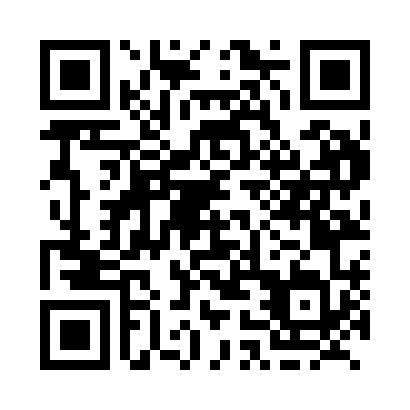 Prayer times for Flynn, Quebec, CanadaMon 1 Jul 2024 - Wed 31 Jul 2024High Latitude Method: Angle Based RulePrayer Calculation Method: Islamic Society of North AmericaAsar Calculation Method: HanafiPrayer times provided by https://www.salahtimes.comDateDayFajrSunriseDhuhrAsrMaghribIsha1Mon2:204:2012:215:508:2210:222Tue2:214:2012:215:508:2210:223Wed2:214:2112:225:508:2210:214Thu2:224:2212:225:508:2110:215Fri2:224:2312:225:508:2110:216Sat2:234:2312:225:508:2010:217Sun2:234:2412:225:508:2010:218Mon2:244:2512:225:498:1910:219Tue2:244:2612:225:498:1910:2010Wed2:254:2712:235:498:1810:2011Thu2:254:2812:235:498:1710:2012Fri2:264:2912:235:488:1610:2013Sat2:264:3012:235:488:1610:1914Sun2:274:3112:235:478:1510:1915Mon2:274:3212:235:478:1410:1816Tue2:284:3312:235:478:1310:1817Wed2:294:3412:235:468:1210:1718Thu2:314:3512:235:468:1110:1519Fri2:334:3612:235:458:1010:1320Sat2:354:3712:245:448:0910:1121Sun2:374:3912:245:448:0810:0922Mon2:394:4012:245:438:0710:0723Tue2:414:4112:245:438:0610:0524Wed2:434:4212:245:428:0410:0325Thu2:454:4312:245:418:0310:0126Fri2:484:4512:245:408:029:5927Sat2:504:4612:245:408:019:5628Sun2:524:4712:245:397:599:5429Mon2:544:4912:245:387:589:5230Tue2:564:5012:245:377:579:5031Wed2:584:5112:235:367:559:47